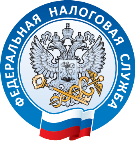 С 03.10.2018 прием заявления на получение патента осуществляется в любом налоговом органеФедеральная налоговая служба сообщает о переходе с 03.10.2018 на экстерриториальный принцип приема от индивидуальных предпринимателей  заявлений на получение патента и выдачу патентов или уведомлений об отказе в выдаче патента.Прием заявления на получение патента осуществляется в любом налоговом органе, патент выдается налоговым органом, в который налогоплательщик обратился с заявлением. Индивидуальному предпринимателю вместе с патентом на право применения патентной системы налогообложения (форма № 26.5-П) выдается платежный документ (извещение) физического лица на уплату налогов, сборов и иных платежей в бюджетную систему Российской Федерации (форма № ПД (налог)).